« 28 » декабря  2017г.                                                                                      № 40П. Гордеевский      В соответствии со статьей 16 Федерального закона от 06.10.2003 г. № 131-ФЗ «Об общих принципах организации местного самоуправления в Российской Федерации», Постановлением Правительства Российской Федерации от 10.02.2017 г. № 169 «Об утверждении Правил предоставления и распределения субсидий из федерального бюджета бюджетам субъектов Российской Федерации на поддержку государственных программ субъектов Российской Федерации и муниципальных программ формирования современной городской среды», Постановления Правительства Алтайского края от 31.08.2017г № 326постановляю:Утвердить муниципальную программу «Формирование современной городской среды» на 2018-2022ггКонтроль за исполнением настоящего постановления оставляю за собой.Глава сельсовета  		                                          		Е.А. ВладимироваМуниципальная программа «Формирование современной городской среды» на 2018-2022 ггПаспорт муниципальной программы «Формирование современной городской среды» на 2018-2022ггХарактеристика текущего состояния сферы благоустройства Администрации Гордеевского сельсовета Троицкого района Алтайского краяОдним из главных приоритетов развития поселенческой территорий является создание благоприятной для проживания населения среды.Уровень благоустройства определяет комфортность проживания граждан и является одной из проблем, требующих каждодневного внимания и эффективного решения, включает комплекс мероприятий по инженерной подготовке и обеспечению безопасности, озеленению и устройству дорожных покрытий, освещению, размещению малых архитектурных форм и объектов монументального искусства.На территории поселка Гордеевский в жилой застройке преобладают одноэтажные дома усадебного типа. Многоэтажная многоквартирная застройка представлена 1 двухэтажным домом, расположенного по адресу: Алтайский край, Троицкий район, п. Гордеевский, ул.Центральная,4. Существующий административный центр размещается на ул. Центральная, где и расположена центральная площадь поселка. Анализ обеспеченности двора МКД(многоквартирного дома) элементами внешнего благоустройства показал, что уровень его комфортности не отвечает современным требованиям. Многоквартирный дом введен в эксплуатацию более 50 лет назад. Элементы благоустройства дворовой территорий данного дома имеют значительный физический износ и требуют капитального ремонта,   асфальтовое покрытие двора и дворовый проезд отсутствует. Анализ сферы благоустройства в п. Гордеевский показал, что в последние годы проводилась целенаправленная работа по благоустройству дворовых территорий и территории общего пользования. С 2014 года в целях развития инициативы жителей по благоустройству, ремонту и озеленению придомовых территорий Администрация Гордеевского сельсовета проводит смотр – конкурс «Лучшая усадьба». Основной задачей смотра – конкурса было привлечь жителей поселка к соблюдению правил санитарного содержания и благоустройства придомовых территорий. Ежегодно проводятся мероприятия по организации общепоселковых субботников по санитарной очистке территории муниципального образования Гордеевский сельсовет. За организациями всех форм собственности закреплялись территории.Внешнее благоустройство – это сложная архитектурно – пространственная градостроительная система, связанная с функциональной организацией поселковых территорий и с решением задач формирования художественно – эстетической среды, композиционной структуры и предметного оборудования всей системы открытых пространств. Оно должно обеспечивать композиционное и стилевое единство этих пространств при необходимом художественном разнообразии. Комплексное решение проблемы окажет положительный эффект на санитарно – эпидемиологическую обстановку, предотвратит угрозу жизни и безопасности граждан, будет способствовать повышению уровня их комфортного проживания.                                                                              Решение актуальных задач благоустройства территории населенного пункта требует комплексного, системного подхода. Согласованные действия органов местного самоуправления и организаций, осуществляющих деятельность по благоустройству и обеспечению жизнедеятельности муниципальных образований, заинтересованных лиц позволят обеспечить комплексный подход к решению вопроса благоустройства территорий, создать комфортные и безопасные условия проживания для жителей п. Гордеевский.Приоритеты муниципальной политики в сфере реализации муниципальной программы2.1. Приоритеты региональной политики в сфере благоустройстваВ соответствии с государственной программой Российской Федерации «Обеспечение доступным и комфортным жильем и коммунальными услугами граждан Российской Федерации», утвержденной постановлением Правительства Российской Федерации от 15.04.2014 № 323, стратегической целью государственной политики в жилищно-коммунальной сфере является создание комфортной среды обитания и жизнедеятельности для человека, которая позволяет не только удовлетворять жилищные потребности, но и обеспечивает высокое качество жизни в целом. Исходя из приоритетов государства основным приоритетом региональной политики в сфере благоустройства является создание условий для системного повышения качества и комфорта городской среды путем реализации комплекса первоочередных мероприятий по благоустройству общественных и дворовых территорий, территорий, на которых расположены объекты недвижимого имущества, находящиеся в собственности юридических лиц и требующие благоустройства, а также территорий, на которых расположены индивидуальные жилые дома, подлежащие благоустройству в соответствии с требованиями правил благоустройства, утвержденных в муниципальном образовании Гордеевский сельсовет Троицкого района Алтайского края.При определении приоритетов политики администрации Гордеевского сельсовета в сфере благоустройства были учтены:- основные направления государственной политики, заявленные в Послании Президента Российской Федерации В.В. Путина Федеральному собранию от 01.12.2016г;- Паспорта приоритетного проекта "Формирование комфортной городской среды" утвержден президиумом Совета при Президенте Российской Федерации по стратегическому планированию и приоритетным проектам (протокол от 18 апреля . № 5);- постановление правительства Алтайского края от 31.08.2017г № 326 «Об утверждении государственной программы Алтайского края «Формирование современной городской среды» на 2018-2022 годы»;- а также деятельности органов местного самоуправления, в соответствии с требованиями Федерального закона от 06.10.2003г № 131-ФЗ «Об общих принципах организации местного самоуправления в Российской Федерации»в решении вопросов благоустройства территории, создание современной городской среды, как одного из составляющих элементов комплексного развития территории, направленных на обеспечение и повышение комфортности условий проживания граждан, поддержание и улучшение санитарного и эстетического состояния территории.На основании вышеизложенного администрация Гордеевского сельсовета в качестве приоритетного направления деятельности в сфере благоустройства на период 2018-2022 годов определяет системное повышение качества  и комфортности городской среды путем реализации первоочередных мероприятий по благоустройству, а также проектов комплексного благоустройства дворовой территории многоквартирного дом, территорий, находящихся в ведении юридических лиц и индивидуальных предпринимателей, территории общего пользования, подготовленных с учетом мнения населения.2.2. Цель и задачи ПрограммыОсновной целью реализация данного приоритетного направления является повышение комфортности и безопасности условий проживания и отдыха граждан.В целях системного повышения качества и комфортности городской среды с учетом мнения  населения при подготовке проектов комплексного благоустройства дворовой территории многоквартирного жилого дома, территории общего пользования  необходимо решить следующие задачи:1. Благоустройство дворовой территории многоквартирного дома;2. Благоустройство территории общего пользования; 3. Благоустройство территорий индивидуальной жилой застройки;4. Благоустройство территории (включая объекты незавершенного строительства), находящейся в собственности (пользовании) юридических лиц и индивидуальных предпринимателей3.  Прогноз ожидаемых результатов реализации ПрограммыВ результате реализации Программы ожидается:- количество благоустроенных дворовых территорий многоквартирных домов в рамках Программы – 1 ед.;- доля дворовых территорий, благоустройство которых реализовано при финансовом участии заинтересованных лиц в общем количестве дворовых территорий, включенных в Программу - 100%;- доля благоустроенных дворовых территорий в общем количестве дворовых территорий, подлежащих благоустройству в 2018-2022 году - 100%;- доля финансового участия в выполнении минимального перечня работ по благоустройству дворовых территорий заинтересованных лиц – не менее 1% и не более 15%;- доля финансового участия в выполнении дополнительного перечня работ по благоустройству дворовых территорий заинтересованных лиц – не менее 40% и не более 50%;- количество благоустроенных муниципальных территорий общего пользования – 1 ед.;4.Сроки и этапы реализации Программы	Реализация Программы будет осуществляться в период с 2018                  по 2022 год без деления на этапы.5.Ресурсное обеспечение муниципальной программыОбщий объем финансовых затрат на реализацию муниципальной программы составляет 1442 тыс. рублей. Финансовое обеспечение муниципальной программы  осуществляется за счет средств, финансируемых из краевого и местного  бюджетов, а также внебюджетных источников.Финансирование Программы осуществляется в объеме ______ тыс. рублей, в том числе:за счет федерального бюджета – ________ тыс. рублей;за счет краевого бюджета – _______ тыс. рублей;внебюджетных источников – _______ тыс. рублей.Из общего объема: - финансирование мероприятий по благоустройству дворовой территории многоквартирного дома составляет 320 тыс. рублей, в том числе за счет средств: федерального бюджета – _______ тыс. рублей; краевого бюджета – _______ тыс. рублей;внебюджетных источников – ________ тыс. рублей.- финансирование мероприятий по благоустройству общественной территории составляет 1122 тыс. рублей, в том числе за счет средств: федерального бюджета – __________ тыс. рублей; краевого бюджета – ________ тыс. рублей. Нормативная стоимость (единичные расценки) работ по благоустройству дворовых территорий, входящих в минимальный перечень работ Таблица 1. Нормативная стоимость (единичные расценки) работ по благоустройству общественных территорий, входящих в минимальный перечень работ Таблица 2.  Работы из минимального и (или) дополнительного перечня осуществляются при условии финансового участия заинтересованных лиц6. Обобщенная характеристика мероприятий ПрограммыПрограмма направлена на реализацию комплекса мер по повышению качества и комфорта городской среды, созданию благоприятных условий жизнедеятельности населения Администрации Гордеевского сельсовета. Основные мероприятия Программы определяют стратегические направления реализации государственной политики в сфере благоустройства на территории Администрации Гордеевского сельсовета и содержат меры по формированию механизма проектно-целевой поддержки мероприятий в данной сфере. Программа обеспечит выработку региональной стратегии повышения комфорта городской среды, механизмов общественного соучастия в благоустройстве территорий, поддержку диалога между органами местного самоуправления и гражданским сообществом.Выстроенная в рамках настоящей Программы система целевых ориентиров представляет собой согласованную структуру, посредством которой установлена связь реализации отдельных мероприятий с выполнением поставленных задач и достижением конкретной цели.Выполнение мероприятий Программы позволит к 2022 году обеспечить благоустройство дворовой территорий исходя из минимального перечня работ и общественной территории муниципального образования, признанных по результатам инвентаризации нуждающимися в благоустройстве и подлежащих благоустройству в период действия Программы. 7. Управление реализацией Программы и контроль за ходом ее выполненияОтветственным исполнителем и координатором реализации Программы    является администрация Гордеевского сельсовета Троицкого района.  Использование финансовых ресурсов будет осуществляться на основании размещения муниципальных закупок в соответствии требованиям Федерального закона от 05.04.2013 № 44-ФЗ «О контрактной системе в сфере закупок товаров, работ, услуг для обеспечения государственных и муниципальных нужд». Администрация Гордеевского сельсовета Троицкого района в ходе реализации Программы: - осуществляет текущее управление и координацию деятельности исполнителей, обеспечивая их согласованные действия по реализации программных мероприятий, по целевому и эффективному использованию финансовых средств; - осуществляет контроль за выполнением мероприятий Программы; - с учетом выделяемых средств уточняет целевые показатели и механизм реализации Программы, затраты по программным мероприятиям; - обеспечивает подготовку документации для проведения закупок; - предоставляет Минстройтрансу Алтайского края отчеты о реализации мероприятий Программы ежемесячно в срок до 5 числа месяца, следующего 
за отчетным. Исполнителями программы являются организации, признанные победителями по результатам торгов, которые несут ответственность: - за надлежащее и своевременное исполнение программных мероприятий; - рациональное использование выделяемых на их реализацию бюджетных средств. 8.Оценка эффективности реализации муниципальной программыОрганизация и проведение мероприятий, предусмотренных муниципальной программой, позволит:Благоустроить дворовые территории согласно Адресного перечня дворов;Благоустроить парк Центральный;Повысить привлекательность и эстетическое состояние городского поселения Степное Озеро Благовещенский район;Создать места досуга для населения муниципального образования Степноозерский поссовет Благовещенского района;Повысить доступность озелененных общественных пространств маломобильным гражданам;Вовлечь общественность в развитие городской современной среды.Адресный перечень всех дворовых территорий, нуждающихся в благоустройстве и включенных в адресный перечень муниципальной программы формирование комфортной городской среды на территории муниципального образования Гордеевский сельсовет на 2018г-2022гг                                                                                                     ПРИЛОЖЕНИЕ № 2                                                                                            К муниципальной программеАдресный перечень всех общественных территорий, нуждающихся в благоустройстве и  включенных в адресный перечень муниципальной программы «Формирование комфортной городской среды» на 2018г-2022гг(находится на стадии разработки)Адресный перечень территорий индивидуальной жилой застройки, нуждающихся в благоустройстве и  включенных в адресный перечень муниципальной программы формирование комфортной городской среды на территории муниципального образования Гордеевский сельсовет на 2018г-2022гг(находится на стадии разработки)Адресный перечень объектов недвижимого имущества (включая объекты незавершенного строительства) и земельных участков, находящихся в собственности (пользовании) юридических лиц и индивидуальных предпринимателей, нуждающихся в благоустройстве и  включенных в адресный перечень муниципальной программы формирование комфортной городской среды на территории муниципального образования Гордеевский сельсовет на 2018г-2022гг(находится на стадии разработки)                                                                                 ПРИЛОЖЕНИЕ № 5                                                                                    к муниципальной программеПлан реализации муниципальной программы формирование современной городской среды на территории муниципального образования Гордеевский сельсовет Троицкого района Алтайского края на 2018-2022г(находится на стадии разработки)ПРИЛОЖЕНИЕ 6          к муниципальной программеПРАВИЛА предоставления и распределения субсидий из краевого бюджета бюджетам муниципальных образований на поддержку муниципальных программ формирования современной городской среды 1. Настоящие Правила устанавливают порядок, цели и условия предоставления и распределения субсидий из краевого бюджета бюджетам муниципальных образований на поддержку муниципальных программ формирования современной городской среды на 2018 – 2022 годы (далее – «субсидии»). 2. Субсидии из краевого бюджета предоставляются в целях софинансирования расходных обязательств муниципальных образований, связанных с реализацией мероприятий по благоустройству дворовых и общественных территорий муниципальных программ.3. Главным распорядителем бюджетных средств, осуществляющим предоставление субсидий, является Министерство.4. Субсидии муниципальным образованиям предоставляются Министерством в соответствии со сводной бюджетной росписью краевого бюджета на соответствующий финансовый год и плановый период в пределах лимитов бюджетных обязательств, утвержденных Министерству на цели, указанные в пункте 2 настоящих Правил. 5. Распределение субсидий между бюджетами муниципальных образований утверждается распоряжением Правительства Алтайского края.6. Предоставление субсидий бюджетам муниципальных образований осуществляется на основании соглашения, заключенного между Министерством и муниципальным образованием (далее – «Соглашение»), содержащего рекомендации об обеспечении привлечения к выполнению работ по благоустройству дворовых территорий студенческих строительных отрядов.7. Операции с субсидиями осуществляются на лицевых счетах, открытых получателями бюджетных средств в территориальных органах Федерального казначейства.8. Субсидии предоставляются муниципальным образованиям на следующих условиях:а) представление заявки на поддержку муниципальной программы в порядке и сроки, установленные Министерством; б) утверждение муниципальной программы;в) наличие в бюджете муниципального образования бюджетных ассигнований на софинансирование мероприятий по благоустройству дворовых и общественных территорий муниципальной программы в размере, установленном в зависимости от уровня расчетной бюджетной обеспеченности муниципального образования на очередной финансовый год:г) заключение Соглашения в установленный Министерством срок;д) принятие следующих обязательств: обеспечить проведение общественных обсуждений муниципальной программы, в том числе при внесении в нее изменений;обеспечить учет предложений заинтересованных лиц о включении дворовых и общественных территорий в муниципальную программу;обеспечить осуществление контроля хода выполнения муниципальной программы общественной комиссией, включая проведение оценки предложений заинтересованных лиц;подготовить и утвердить не позднее 1 марта года реализации программы с учетом обсуждения с представителями заинтересованных лиц дизайн-проекты благоустройства дворовых и общественных территорий, включенных в муниципальные программы; обеспечить синхронизацию выполнения работ в рамках муниципальной программы с реализуемыми программами строительства (реконструкции, ремонта) объектов недвижимого имущества, инженерных сетей и иных объектов, расположенных на включенных в программу территориях;обеспечить проведение мероприятий по благоустройству дворовых и общественных территорий с учетом необходимости обеспечения их доступности для инвалидов и других маломобильных групп населения;обеспечить завершение мероприятий муниципальной программы, на реализацию которых предоставлена субсидия, до 31 декабря года, в котором получена данная субсидия.9. Распределение субсидий между муниципальными образованиями осуществляется исходя из уровня бюджетной обеспеченности и количества дворовых и общественных территорий, включенных в муниципальные программы.В перечень муниципальных образований – получателей субсидий в обязательном порядке включаются административный центр Алтайского края и монопрофильные муниципальные образования.10. Расчет размера субсидии бюджетам муниципальных образований производится по формуле:где:где:Ci – субсидия бюджету муниципального образования;Собщ – общий объем бюджетных ассигнований краевого бюджета на текущий финансовый год для предоставления субсидий;РБОi – уровень расчетной бюджетной обеспеченности i-го муниципального образования на очередной финансовый год;Ктерр.i – коэффициент корректировки, равный индексу, присваиваемому муниципальному образованию в зависимости от количества дворовых и общественных территорий, перечень которых содержится в муниципальной программе и соответствует году получения субсидии.Коэффициент корректировки рассчитывается по формуле:Ктерр.i = (Тдв.i + Тоб.i)/(∑ (Тдв.i + Тоб.i)),где:Ктерр.i – коэффициент корректировки, равный индексу, присваиваемому муниципальному образованию в зависимости от количества дворовых и общественных территорий, перечень которых содержится в муниципальной программе и соответствует году получения субсидии;Тдв.i – общее количество дворовых территорий, перечень которых содержится в муниципальной программе и соответствует году получения субсидии;Тоб.i – общее количество общественных территорий, перечень которых содержится в муниципальной программе и соответствует году получения субсидии.11. В адресный перечень дворовых территорий муниципальных программ включаются все дворовые территории, требующие благоустройства исходя из минимального перечня работ по результатам инвентаризации, проведенной в порядке, установленном приложением 6 к настоящей Программе.12. К минимальному перечню работ относятся: ремонт дворовых проездов, обеспечение освещения дворовых территорий, установка скамеек и урн.Муниципальной программой могут быть установлены условия о форме участия (финансовом и (или) трудовом) заинтересованных лиц в реализации мероприятий по благоустройству дворовых территорий в рамках минимального перечня работ, в том числе о доле такого участия. При установлении формы финансового участия заинтересованных лиц доля участия определяется как процент от стоимости мероприятий по благоустройству дворовой территории и не превышает 15 %.13. В адресный перечень дворовых территорий муниципальных программ по предложению заинтересованных лиц могут быть включены дворовые территории, требующие благоустройства исходя из дополнительного перечня работ. К дополнительному перечню работ относятся: оборудование детских, спортивных и контейнерных площадок, автомобильных парковок; устройство (ремонт) дренажных и (или) водоотводных систем дворовых территорий, озеленение территорий.Условием включения дворовой территории в муниципальную программу является финансовое участие заинтересованных лиц в реализации мероприятий по благоустройству дворовых территорий муниципальных программ, сформированных исходя из дополнительного перечня работ. Доля финансового участия заинтересованных лиц в этом случае устанавливается в размере не менее 40 %, но не более 50% от стоимости мероприятий по благоустройству дворовой территории. 14. В случае если муниципальным образованием по состоянию 
на 31 декабря года предоставления субсидии допущены нарушения требований и условий, предусмотренных Соглашением и настоящими Правилами, и в срок до 1 февраля года, следующего за годом получения субсидии, указанные нарушения не устранены, то до 1 марта года, следующего за годом получения субсидии, средства подлежат возврату в размере, определяемом по формуле:где:Vвозврата – объем средств, подлежащий возврату из бюджета муниципального образования в краевой бюджет;Vсубсидии – объем субсидии, предоставленной бюджету муниципального образования;m – количество показателей результативности использования субсидии, по которым индекс, отражающий уровень недостижения i-го показателя результативности использования субсидии, имеет положительное значение (единиц);n – общее количество показателей результативности использования субсидии (единиц);k – коэффициент возврата субсидии.Коэффициент возврата субсидии рассчитывается по формуле:где:k – коэффициент возврата субсидии;Ti - фактически достигнутое значение i-го показателя результативности использования субсидии на отчетную дату;Si – плановое значение i-го показателя результативности использования субсидии, установленное Соглашением;m – количество показателей результативности использования субсидии, по которым индекс, отражающий уровень недостижения i-го показателя результативности использования субсидии, имеет положительное значение (единиц).При расчете коэффициента возврата субсидии используются только положительные значения индекса, отражающего уровень недостижения i-го показателя результативности использования такой субсидии.15. В случае если муниципальным образованием принято решение 
о расторжении Соглашения, субсидия подлежит возврату из бюджета муниципального образования в краевой бюджет в срок не позднее 1 мая года предоставления субсидии.Возвращенная в краевой бюджет субсидия перераспределяется между муниципальными образованиями – получателями соответствующей субсидии пропорционально размеру полученной ими субсидии.Перераспределение субсидий между бюджетами муниципальных образований утверждается распоряжением Правительства Алтайского края не позднее 15 мая года предоставления субсидии.16. Остаток неиспользованных на 1 января очередного финансового года субсидий подлежит возврату в краевой бюджет в порядке, предусмотренном бюджетным законодательством Российской Федерации. 17. Муниципальные образования ежемесячно до 5 числа месяца, 
следующего за отчетным, представляют в Министерство отчеты о целевом использовании субсидии и достижении показателей результативности по форме, установленной Соглашением.18. Министерство до 10 февраля года, следующего за отчетным, представляет отчет о целевом использовании субсидий в Министерство финансов Алтайского края.19. Министерство и муниципальные образования в соответствии с действующим законодательством несут ответственность за целевое и эффективное использование бюджетных средств, а также за своевременное представление отчетности об использовании субсидии.20. Министерство:выступает главным администратором поступлений, указанных в пунктах 14 – 16 настоящих Правил;принимает меры по своевременному и полному возврату субсидии муниципальным образованием, в том числе обращается в суд с исковыми заявлениями о возмещении ущерба, причиненного Алтайскому краю нарушением муниципальным образованием бюджетного законодательства Российской Федерации и иных нормативных правовых актов, регулирующих бюджетные правоотношения.21. Государственный финансовый контроль за использованием бюджетных средств, связанных с предоставлением субсидии, осуществляется в соответствии с законодательством Российской Федерации и Алтайского края. ПРИЛОЖЕНИЕ 7                                                                                к муниципальной программеПОРЯДОКинвентаризации дворовых территорий, общественных территорий, территорий, находящихся в ведении юридических лиц и индивидуальных предпринимателей, территорий индивидуальной жилой застройкиОбщие положения1.1. Настоящий Порядок разработан в соответствии с постановлением Правительства Российской Федерации от 10 февраля 2017 года № 169 «Об утверждении Правил предоставления и распределения субсидий из федерального бюджета бюджетам субъектов Российской Федерации на поддержку государственных программ субъектов Российской Федерации и муниципальных программ формирования современной городской среды» и приказом Министерства строительства и жилищно-коммунального хозяйства Российской Федерации от 6 апреля 2017 года № 691/пр «Об утверждении методических рекомендаций по подготовке государственных программ субъектов Российской Федерации и муниципальных программ формирования современной городской среды в рамках реализации приоритетного проекта «Формирование комфортной городской среды» на 2018 – 2022 годы». 1.2. Настоящий Порядок устанавливает требования к процедуре организации и проведению инвентаризации дворовых территорий, общественных территорий, территорий, находящихся в ведении юридических лиц и индивидуальных предпринимателей, территорий индивидуальной жилой застройки (далее – «территории»), расположенных в границах городских округов, городских и сельских поселений (далее – «муниципальные образования»), в состав которых входят населенные пункты с численностью населения свыше 1000 человек. 1.3. Целью проведения инвентаризации является оценка фактического состояния благоустройства территорий, выявление территорий, нуждающихся в благоустройстве, для включения в государственную программу Алтайского края и муниципальные программы формирования современной городской среды на 2018 – 2022 годы, разработанные с учетом методических рекомендаций Министерства строительства и жилищно-коммунального хозяйства Российской Федерации.1.4. В тексте настоящего Порядка:под дворовой территорией понимается совокупность территорий, прилегающих к многоквартирным домам (далее – МКД), с расположенными на них объектами, предназначенными для обслуживания и эксплуатации таких домов, и элементами благоустройства этих территорий, в том числе парковками (парковочными местами), тротуарами и автомобильными дорогами, включая автомобильные дороги, образующие проезды к территориям, прилегающим к МКД;под общественной территорией понимается территория муниципального образования соответствующего функционального назначения (площадь, набережная, улица, пешеходная зона, сквер, парк, бульвар, иная общественно значимая территория);под территорией, находящейся в ведении юридических лиц и индивидуальных предпринимателей, понимается территория с расположенными на ней объектами недвижимого имущества (включая объекты незавершенного строительства) и земельными участками, находящимися в собственности (пользовании) юридических лиц и индивидуальных предпринимателей;под территорией индивидуальной жилой застройки понимается территория, прилегающая к жилым домам, с расположенными на ней объектами, предназначенными для обслуживания и эксплуатации таких домов, и элементами благоустройства, а также земельные участки, предоставленные для  размещения жилых домов.1.5. Для проведения инвентаризации создается муниципальная инвентаризационная комиссия (далее – «Комиссия»). 1.6. Состав, порядок формирования и деятельности, полномочия Комиссии, в том числе ее председателя, определяются муниципальным правовым актом.1.7. В случае расположения территории в историческом месте муниципального образования, в охранных зонах объектов культурного наследия в состав комиссии включаются представители органов охраны объектов культурного наследия.1.8. Для участия в инвентаризации с учетом вида инвентаризируемой территории приглашаются:представители собственников помещений в МКД, уполномоченные решением общего собрания собственников помещений;представители организаций, осуществляющих управление МКД, территории которых подлежат инвентаризации;лица (их представители), в чьем ведении (на правах собственности, пользования, аренды и т.п.) находятся территории;представители иных заинтересованных организаций.Работы по инвентаризации могут выполняться с привлечением специализированных организаций.Порядок проведения инвентаризации2.1. Инвентаризация территории муниципального образования проводится в три этапа:первый этап – инвентаризация дворовых территорий и общественных территорий – в срок до 1 ноября 2017 года;второй этап – инвентаризация территорий, находящихся в ведении юридических лиц и индивидуальных предпринимателей, – в срок до 
1 декабря 2017 года;третий этап – инвентаризация территорий индивидуальной жилой застройки – в срок до 1 ноября 2018 года.2.2. В ходе инвентаризации должны использоваться актуальные данные органов местного самоуправления муниципальных образований, организаций, осуществляющих управление многоквартирными домами, лиц (их представителей), в чьем ведении (на правах собственности, пользования, аренды и т.п.) находятся территории. 2.3. При определении границ территории учитываются границы сформированных земельных участков, стоящих на кадастровом учете, а также границы участков, предусмотренных проектами межевания территории.2.4. По результатам проведения инвентаризации составляется паспорт благоустройства территории (далее – «Паспорт») по форме, утвержденной Министерством и соответствующей виду территории. Паспорт разрабатывается по результатам фактического (натурного) обследования территорий и расположенных на ней элементов.2.5. Паспорт формируется с учетом следующих особенностей:	не допускается пересечение границ сопредельных территорий;не допускается установление границ сопредельных территорий, приводящее к образованию неучтенных территорий;инвентаризация дворовой территории, прилегающей к двум и более МКД, оформляется единым Паспортом с указанием перечня прилегающих МКД;проезд, примыкающий к дворовой территории, учитывается в Паспорте данной территории.2.6. Паспорт подписывается членами Комиссии и регистрируется секретарем Комиссии. Копия Паспорта предоставляется лицу (его представителю), в чьем ведении (на правах собственности, пользования, аренды и т.п.) находится территория.2.7. Актуализация Паспорта проводится в случае изменения данных о территории и (или) расположенных на ней объектах и элементах. 2.8. Новый Паспорт разрабатывается в случае образования новой территории, разделения или объединения территорий, а также в случае выявления отсутствия Паспорта на существующую территорию. 2.9. В целях оценки текущего состояния сферы благоустройства муниципального образования составляется Паспорт благоустройства муниципального образования по форме, утвержденной Министерством. 2.10. Паспорт муниципального образования подлежит обязательной ежегодной актуализации не позднее 1 февраля с учетом изменений благоустройства территорий, произошедших в предыдущем году.2.11. Результаты инвентаризации заносятся в государственную информационную систему жилищно-коммунального хозяйства (далее – 
ГИС ЖКХ). Лица, ответственные за своевременность, полноту и достоверность внесения результатов инвентаризации в ГИС ЖКХ, определяются распорядительным актом администрации муниципального образования. Заключительные положения3.1. По результатам инвентаризации территорий, находящихся в ведении юридических лиц и индивидуальных предпринимателей, администрациями муниципальных образований заключаются соглашения с указанными лицами о благоустройстве таких территории не позднее 
2020 года за счет средств данных субъектов.3.2. По результатам инвентаризации территорий индивидуальной жилой застройки администрациями муниципальных образований заключаются соглашения с собственниками (пользователями) жилых домов (собственниками (землепользователями) земельных участков) о благоустройстве таких территорий не позднее 2020 года в соответствии с требованиями утвержденных в муниципальном образовании правил благоустройства.РОССИЙСКАЯ ФЕДЕРАЦИЯАДМИНИСТРАЦИЯ       ГОРДЕЕВСКОГО СЕЛЬСОВЕТАТРОИЦКОГО  РАЙОНА    АЛТАЙСКОГО   КРАЯПостановлениеОб утверждении муниципальной программы «Формирование современной городской среды» на 2018-2022г.Утверждена Постановлением Администрации Гордеевского сельсовета Троицкого района Алтайского края от « 28 » декабря 2017г. № 40Ответственный исполнитель ПрограммыАдминистрация Гордеевского сельсовета Троицкого  района Алтайского краяУчастники ПрограммыАдминистрация Гордеевского сельсовета Троицкого  района Алтайского края, собственники помещений в многоквартирных домах, собственники иных зданий и сооружений, расположенных в границах дворовой территории, жилых домов, объектов недвижимого имущества и земельных участков, предоставленных для их размещения, чьи территории включены в муниципальные программы формирования современной городской среды на 2018-2022 (далее - «заинтересованные лица») (по согласованию)Цели ПрограммыСовершенствование системы комплексного благоустройства, создание комфортных условий для деятельности и отдыха жителей поселенияЗадачи ПрограммыПовышение уровня благоустройства дворовых территорий многоквартирных домов.Повышение уровня благоустройства наиболее посещаемой муниципальной территории общего пользования.Повышение уровня вовлеченности заинтересованных граждан, организаций в реализации мероприятий по благоустройству территории муниципального образованияИндикаторы и показатели Программыдоля благоустроенных дворовых территорий и проездов к дворовым территориям от общего числа  дворовых территорий муниципального образования;доля благоустроенных общественных территорий от общего числа  общественных территорий муниципального образования;доля граждан, позитивно оценивающих качество и комфорт городской среды, от общего числа жителей муниципального образования.Сроки и этапы реализации Программы2018-2022 годы без деления на этапыОбъемы бюджетных ассигнований ПрограммыОбщий объем финансирования за счет средств федерального, краевого и местного бюджетов, внебюджетных источников – _________ тыс. рублей, в том числе за счет средств:Федерального бюджета – __________ тыс. рублейкраевого бюджета – ____________ тыс. рублей;местного бюджета – ____________ тыс. рублей;средства заинтересованных лиц – _______ тыс. рублей из них:На выполнение работ по благоустройству дворовой территории МКД Из федерального бюджета: ________ тыс. рублейИз краевого бюджета: _________ тыс. рублейИз местного бюджета: ______ тыс. рублейИз средств заинтересованных лиц: ______ тыс. рублейВсего: ______ тыс. рублейНа осуществление работ по благоустройству общественной территории:Из федерального бюджета: ________ тыс. рублейИз краевого бюджета: __________ тыс. рублейИз местного бюджета: ______ тыс. рублейВсего: __________ тыс. рублейОжидаемые результаты реализации ПрограммыОтсутствие замечаний заинтересованных лиц по реализации программы.Создание комфортного места отдыха для населения.Вовлечение общественности в развитие городской современной средыБлагоустройство 189 кв.м. дворовой территории многоквартирного дома – 2019гБлагоустройство  общественной территории Центральная площадь ( планировка поверхности – 770 кв.м.; установка скамеек – 3 шт.;установка урн – 3 шт)-2018г.Наименование работЕдиница измерениястоимость всего1Разборка покрытий и оснований щебеночныхм356432Погрузка мусора экскаваторамит24613Перевозка грузов ( мусор строительный)  до .т69681Установка бортовых камней  БР100.20.8м509582Установка бортовых камней  БР100.30.15м589523Устройство подстилающих и выравнивающих слоев основания из ПГС толщиной м3216684Устройство основания из ЩПС С  -10 толщиной м2157615Розлив  вяжущих материаловт37106Устройство  покрытия из плотной мелкозернистой асфальтобетонной смеси тип Б 1 марки толщиной м2562547Устройство  покрытия из плотной мелкозернистой асфальтобетонной смеси тип Г 1 марки толщиной м2199301Копание ям для стоек и столбовм38882Устройство бетонной подготовким335023Установка скамеек 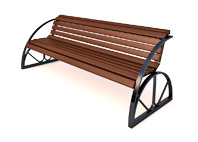 2 шт181734Установка урн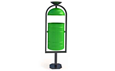 2 шт.6096ИТОГО270964НДС 18%48733ИТОГО С НДС319737Наименование работЕдиница измерен.ст-ть всего1Разборка покрытий и оснований щебеночныхм3328592Погрузка мусора экскаваторамит150263Перевозка грузов ( мусор строительный)  до .т425301Установка бортовых камней  БР100.20.8м688622Установка бортовых камней  БР100.30.15м683503Устройство подстилающих и выравнивающих слоев основания из ПГС толщиной м31263934Устройство основания из ЩПС С  -10 толщиной м2919405Розлив  вяжущих материаловт231006Устройство  покрытия из плотной мелкозернистой асфальтобетонной смеси тип Б 1 марки толщиной м25092001Копание ям для стоек и столбовм310652Устройство бетонной подготовким342023Установка скамеек 3шт272604Установка урн3шт.9145ИТОГО951070НДС 18%171192ИТОГО С НДС1122262            ПРИЛОЖЕНИЕ № 1             к муниципальной программе№ п/пАдресВиды работ1Ул. Центральная,4Устройство двух проездов, устройство пешеходных дорожек, устройство тротуаров, установка двух скамеек и двух урн№ п/пАдресВиды работ1Центральная площадьУстройство асфальтобетонного покрытия центральной площади, установка трех скамеек и трех урн                                                                                                     ПРИЛОЖЕНИЕ № 3                                                                                                                 к муниципальной программе№ п/пАдресВиды работ                                                                                                                                                                                             ПРИЛОЖЕНИЕ № 4                                                                                                                       к муниципальной программе№ п/пАдресВиды работНаименование контрольного события программыСтатус Ответственный исполнительСрок наступления контрольного события (дата)Срок наступления контрольного события (дата)Срок наступления контрольного события (дата)Срок наступления контрольного события (дата)Срок наступления контрольного события (дата)Срок наступления контрольного события (дата)Срок наступления контрольного события (дата)Срок наступления контрольного события (дата)Наименование контрольного события программыСтатус Ответственный исполнитель2018г2018г2018г2018г2019г2019г2019г2019гНаименование контрольного события программыСтатус Ответственный исполнительI кварталII кварталIII кварталIV кварталI кварталII кварталIII кварталIV кварталРасчетный уровень бюджетной обеспеченности муниципального образованияДоля средств местного бюджета, % до 11от 1 до 1,53свыше 1,55